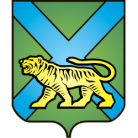 ТЕРРИТОРИАЛЬНАЯ ИЗБИРАТЕЛЬНАЯ КОМИССИЯ
ГОРОДА УССУРИЙСКАРЕШЕНИЕг. Уссурийск
Об освобождении от должностизаместителя председателя и сложении полномочий члена участковой избирательной комиссиис правом решающего голосаизбирательного участка №№ 2811, 2841Рассмотрев поступившие в письменной форме заявления заместителей председателя участковых избирательных комиссий избирательных участков №№ 2811 Васильевой Елены Васильевны и Зеленской Ирины Владимировны, в соответствии с пунктом «а» части 6 статьи 29 Федерального закона «Об основных гарантиях избирательных прав и права на участие в референдуме граждан Российской Федерации», пунктом «1» части 6 статьи 32 Избирательного кодекса Приморского края территориальная избирательная комиссия города УссурийскаРЕШИЛА:Освободить:заместителя председателя участковой избирательной комиссии избирательного участка № 2811 от обязанностей заместителя председателя комиссии и члена участковой избирательной комиссии с правом решающего голоса участковой избирательной комиссии избирательного участка № 2811 Васильеву Елену Васильевну до истечения срока полномочий;заместителя председателя участковой избирательной комиссии избирательного участка № 2841 от обязанностей заместителя председателя комиссии и члена участковой избирательной комиссии с правом решающего голоса участковой избирательной комиссии избирательного участка № 2841 Зеленскую Ирину Владимировну до истечения срока полномочий.2. Направить настоящее решение в участковую избирательную комиссию избирательного участка №№ 2811, 2841 для сведения.3. Разместить настоящее решение на официальном сайте администрации Уссурийского городского округа в разделе «Территориальная избирательная комиссия города Уссурийска» в информационно-телекоммуникационной сети «Интернет».Председатель комиссии						   О.М. МихайловаСекретарь комиссии						                  С.В. Хамайко29 августа 2016 года                            № 152/30